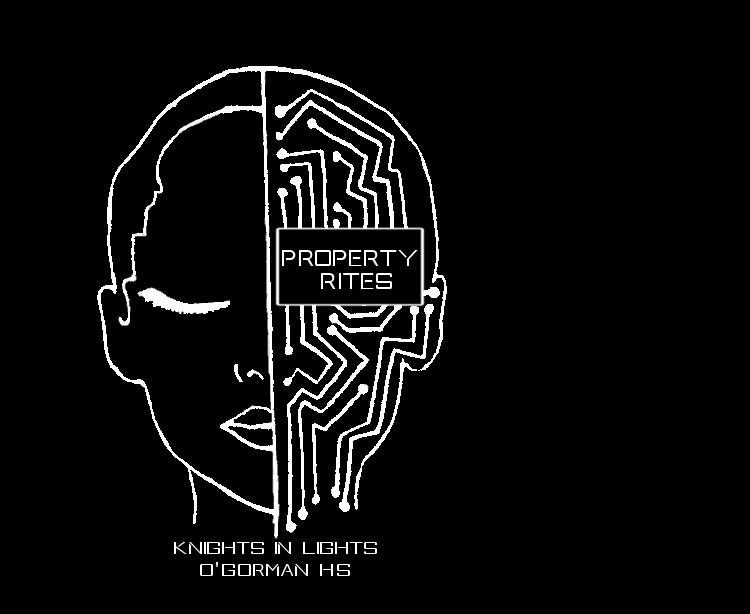 Winner of an Adjudicator’s Award of Merit for precision, choreography and acting for “The Figures” as well as an OUTSTANDING PRODUCTION at the Timiskaming District Sears Drama Festival in Kirkland Lake and an Adjudicator’s Award of Merit for choral vocal work and excellence in acting for “The Figures” as well as an Adjudicator’s Award of Merit for set design and decoration, costumes, and makeup at the Northern Regional Sears Drama Festival in North Bay.